Рeални раст тромјесечног бруто домаћег производа 0,2% за период (IV тромјесечје 2011/IV тромјесечје 2010.) Тромјесечни бруто домаћи производ реално је већи за 0,2% у четвртом тромјесечју 2011. године у односу на четврто тромјесечје 2010. године.Посматрано по подручјима Класификације дјелатности, највећи реални раст бруто додате вриједности остварен је у подручјима Вађење руда и камена  за 7,8%, Саобраћај, складиштење и комуникације за 3,6%, Пословање некретнинама, изнајмљивање и пословне дјелатности за 3,6%, Остале јавне, комуналне, друштвене, социјалне и личне услужне дјелатности за 3,1% Финансијско посредовање за 2,9%, док је бруто додата вриједност реално мања у подручјима: Производња и снабдијевање електричном енергијом, гасом и водом за 6,1%, Рибарство за 4,4%, Грађевинарство за 4,2%, Пољопривреда, лов и шумарство за 3,5%, Угоститељство за 1,2% и Прерађивачка индустрија  за 0,2%.У земљама из окружења забиљежене су сљедеће стопе реалног раста бруто домаћег производа за четврто тромјесечје 2011. године у односу на исто тромјесечје 2010. године и то: Словенија (-2,8%) и према првој процјени Србија 0,8%, Хрватска (-0,2%). Графикон 1. Стопе реалног раста БДП, промјене у односу на исто тромјесечје претходне годинеПросјечна нето плата у фебруару 821 КМНајвиша просјечна нето плата у подручју Финансијско посредовање 1 240 КМ, најнижа у подручју Угоститељство 559 КМПросјечна мјесечна нето плата запослених у Републици Српској, исплаћена у фебруару 2012. године износи 821 КМ, а просјечна мјесечна бруто плата 1 354 КМ. Просјечна нето плата исплаћена у фебруару 2012. године у односу на јануар 2012. године већа је номинално за 0,3% а реално је мања за 0,3%. У односу на просјечну нето плату у 2011. години, просјечна нето плата у фебруару 2012. године  већа је номинално за 1,5%, а реално мања за 0,9%. У фебруару 2012. године у односу на исти мјесец прошле године просјечна нето плата номинално већа је за 2,1%, а реално је мања за 0,3%.Највиша просјечна нето плата у фебруару 2012. године, посматрано по подручјима дјелатности, исплаћена је у подручју Финансијско посредовање и износи 1 240 КМ, а најнижа у подручју Угоститељство 559 КМ.У фебруару 2012. године, у односу на јануар 2012. године, највећи номинални раст нето плате забиљежен је у подручјима Саобраћај, складиштење и комуникације за 25,3%, Вађење руда и камена за 7,5% и Рибарство за 4,7%, док је номинално нижа плата у подручјима Пољопривреда, лов и шумарство за 5,6%, Грађевинарство за 5,5% и Образовање за 3,2%.Графикон 1. Просјечнe нето платe запослених по мјесецимаМјесечна инфлација у фебруару 2012. године 0,6%Годишња инфлација (фебруар 2012/фебруар 2011) 2,4%Цијене производа и услуга, које се користе за личну потрошњу у Републици Српској, мјерене индексом потрошачких цијена, у фебруару 2012. године у односу на јануар 2012. године, више су у просјеку за 0,6%.Забиљежен је раст код 6 од укупно 12 одјељака. Највећи утицај на укупан раст цијена у фебруару имало је повећање цијена у одјељцима Превоз и Храна и безалкохолна пића.Највеће повећање забиљежено је у одјељку Превоз 1,3% и то у подгрупи Горива и мазива 2,5% због повећања цијена свих врста горива. У одјељку Храна и безалкохолна пића на раст цијена од 1,2%, гдје група Храна биљежи раст 1,4%, највећи утицај је имало повећање цијена Воћа 11,3% и Поврћа 3,8% усљед сезонског утицаја цијена воћа и поврћа, затим повећање цијена у подгрупи Млијеко, сир и јаја за 1,0% због повећања цијена јаја за 5,1% и меких сирева за 1,0%, као и повећање цијена у подгрупи Риба због поскупљења конзервисане и прерађене рибе за 2,2% и свјеже и смрзнуте рибе за 0,6%. На групу Храна је утицало и повећање цијена у подгрупи Остали прехрамбени производи 0,6% усљед поскупљења зачина, додатака прехрани и соли за 1,0%. У групи Безалкохолних пића цијене су у просјеку више за 0,1%, иако кафа биљежи пад цијена за 0,4%, због више цијене чаја за 1,7%, минералне воде 0,9% и газираних безалкохолних пића 1,0%.Индекс одјељка Становање биљежи раст цијена 0,3% због повећања цијене лож уља 1,5% и огревног дрвета 1,4%.У одјељку Алкохолна пића и дуван забиљежен је раст цијена 0,2% усљед повећања цијена вина 1,2% и пива 0,9%.И одјељак Намјештај и покућство биљежи раст цијена 0,2% због повећања цијена производа и услуга за чишћење и одржавање куће за 0,4%.Одјељак Остала добра и услуге имао је раст цијена 0,1% због повећања цијена производа за одржавање личне хигијене за 1,4%.У одјељцима Здравство, Комуникације, Рекреација и култура, Образовање и Ресторани и хотели цијене су у просјеку остале исте.У одјељку Одјећа и обућа забиљежен је пад цијена од 0,3% усљед сезонских снижења одјеће и обуће. Цијене производа и услуга, који се користе за личну потрошњу у Републици Српској, у фебруару 2012. године у односу на исти мјесец 2011. године, више су у просјеку за 2,4%.Посматрано по одјељцима намјене потрошње, у фебруару 2012. године у односу на фебруар 2011. године, највиши раст забиљежен је код одјељка Алкохолна пића и дуван за 8,9%, затим слиједе индекси одјељака: Превоз за 7,2%, Комуникације за 4,2%, Намјештај и покућство за 2,2%, Храна и безалкохолна пића за 2,1%, Становање за 1,7%, Ресторани и хотели за 0,6%, Образовање 0,1%. Индекс одјељка Остала добра и услуге  нижи је за 0,1%, индекс одјељка Рекрација и култура нижи је за 0,2%, индекс одјељка Здравство нижи је за 1,3%, док је индекс одјељка Одјећа и обућа нижи за 3,9%.Цијене произвођача индустријских производа (II 2012/I 2012) у просјеку више 0,4%Цијенe произвођачa индустријских производа у фебруару 2012. године у односу на јануар 2012. године у просјеку су више за 0,4%, и у односу фебруар 2011. године за 0,3%.Посматрано по намјени потрошње, у фебруару 2012. године у односу на јануар 2012. године цијене енергије у просјеку су више за 0,6%, цијене нетрајних производа за широку потрошњу за 0,4% и цијене интермедијарних производа 0,3%; док су цијене капиталних прозвода као и цијене трајних производа за широку потрошњу у просјеку остале на истом нивоу.Цијене енергије, посматрано по намјени потрошње, у фебруару 2012. године у односу на фебруар 2011. године, у просјеку су више за 2,5%, цијене нетрајних производа за широку потрошњу за 2,1%, цијене капиталних прозвода за 0,3%, цијене интермедијарних производа у просјеку су ниже за 3,2%, док су цијене трајних производа за широку потрошњу у просјеку остале на истом нивоу.Посматрано по подручјима индустријске производње (PRODCOM), цијене подручја (Ц) вађење руда и камена, у фебруару 2012. године у односу на јануар 2012. године у просјеку су више за 2,2%, цијене подручја (Д) прерађивачка индустрија за 0,3%, док су цијене подручја (Е) производња и снабдијевање електричном енергијом, гасом и водом у просјеку остале на истом нивоу.У фебруару 2012. године, у односу на фебруар 2011. године, цијене подручjа Вађење руда и камена  у просјеку су више за 7,1%, цијене подручја Производња и снабдијевање електричном енергијом, гасом и водом за 0,5% док су цијене подручја Прерађивачка индустрија у просјеку ниже за 1,1%. Индекс индустријске производње (II 2012/ 2011.) мањи 19,8%Индекс запослених у индустрији (II 2012/ 2011.) мањи 2,4%Индустријска производња остварена у фебруару 2012. године у односу на исти мјесец прошле године мања је за 5,5%, у односу на претходни мјесец текуће године мања је за 8,3% и у односу на просјечну мјесечну производњу из 2011. године за 19,8%.Индустријска производња остварена у периоду јануар - фебруар 2012. године у односу на исти период прошле године мања је за 5,0%. У истом периоду у подручју Производња и снабдијевање електричном енергијом забиљежена је негативна стопа промјене од 0,5%, у подручју Вађење руда и камена негативна стопа промјене од 3,8% и у подручју Прерађивачка индустрија негативна стопа промјене од 10,0%.Посматрано по економској намјени индустријских производа у периоду јануар - фебруар 2012. године у односу на исти период прошле године забиљежена је негативна стопа промјене енергије од 0,7%, нетрајних производа од 3,2%, интермедијарних производа од 15,9% и капиталних производа од 18,5%, док је код трајних производа забиљежена позитивна стопа промјене од 14,0%.Број запослених у индустрији у фебруару 2012. године у односу на јануар 2012. године је остао непромијењен.Укупан број запослених у индустрији у периоду јануар - фебруар 2012. године у поређењу са истим периодом прошле године мањи је за 3,3%, при чему је у подручју Производња и снабдијевање електричном енергијом забиљежен пад броја запослених од 0,9%, у подручју Вађење руда и камена пад од 1,0% и у подручју Прерађивачка индустрија пад од 4,0%. Покривеност увоза извозом (у периоду I – II 2012.) 59,9% Извоз (I-II 2012/I-II 2011.) смањен 12,9%У фебруару 2012. године, остварен је извоз у вриједности 161 милион КМ и увоз у вриједности од 243 милиона КМ.У оквиру укупно остварене робне размјене Републике Српске са иностранством у фебруару ове године, проценат покривености увоза извозом износио је 66,5%. У периоду јануар - фебруар 2012. године остварен је извоз у вриједности од 320 милиона КМ, што је за 12,9% мање у односу на исти период претходне године. Увоз је, у истом периоду, износио 533 милиона КМ, што је за 11,3% мање у односу на исти период претходне године.Проценат покривености увоза извозом за прва два мјесеца текуће године износио је 59,9%, док је спољнотрговински робни дефицит износио 214 милиона КМ.У погледу географске дистрибуције робне размјене Републикe Српскe са иностранством, у периоду јануар - фебруар 2012. године, највише се извозило у Италију и то у вриједности од 56 милиона КМ, односно 17,7%, те у Србију, у вриједности од 50 милиона КМ, односно 15,8% од укупног оствареног извоза.У истом периоду, највише се увозило из Русије и то у вриједности од 133 милиона КМ, односно 24,9% и из Србије, у вриједности од 80 милиона КМ, односно 15,0% од укупно оствареног увоза.Посматрано по групама производа, у периоду јануар - фебруар 2012. године, највеће учешће у извозу остварују нафтна уља и уља добијена од битуменозних минерала (осим сирових) са укупном вриједношћу од 50 милиона КМ, што износи 15,7% од укупног извоза, док највеће учешће у увозу остварује нафта и уља добијена од битуменозних минерала (сирова), са укупном вриједношћу од 131 милиона КМ, што износи 24,5% од укупног увоза.Графикон 2. Извоз и увоз по мјесецима у хиљадама КМ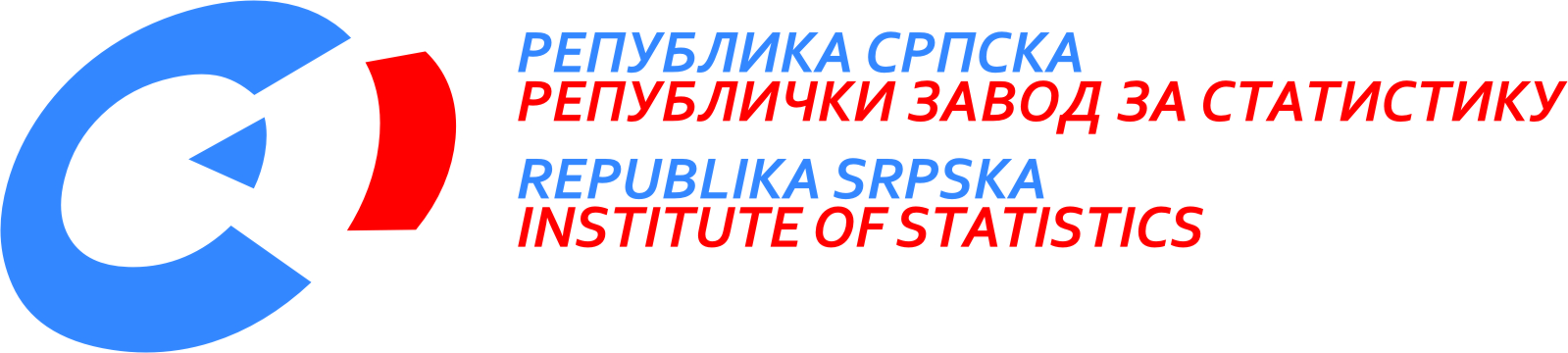 [22. март 2012.]  3/12март 2012. годинеСАОПШТЕЊЕ ЗА МЕДИЈЕМАТЕРИЈАЛ ПРИПРЕМИЛИ: Статистика  националних рачунаЖана Алагићzana.alagic@rzs.rs.baСтатистика рада Биљана Глушацbiljana.glisic@rzs.rs.ba Статистика цијена Биљана Тешићbiljana.tesic@rzs.rs.ba Јасминка Милићjasminka.milic@rzs.rs.baСтатистика индустрије и рударства Мирјана Бандурmirjana.bandur@rzs.rs.ba Статистика спољне трговине Сања Стојчевићsanja.stojcevic@rzs.rs.baОБЈАШЊЕЊА ПОЈМОВА - просјекСаопштење припремило одјељење публикација Владан Сибиновић, начелник одјељења Издаје Републички завод за статистику,Република Српска, Бања Лука, Вељка Млађеновића 12дДр Радмила Чичковић, директор ЗаводаСаопштење је објављено на Интернету, на адреси: www.rzs.rs.baтел. +387 51 332 700; E-mail: stat@rzs.rs.baПриликом коришћења података обавезно навести извор